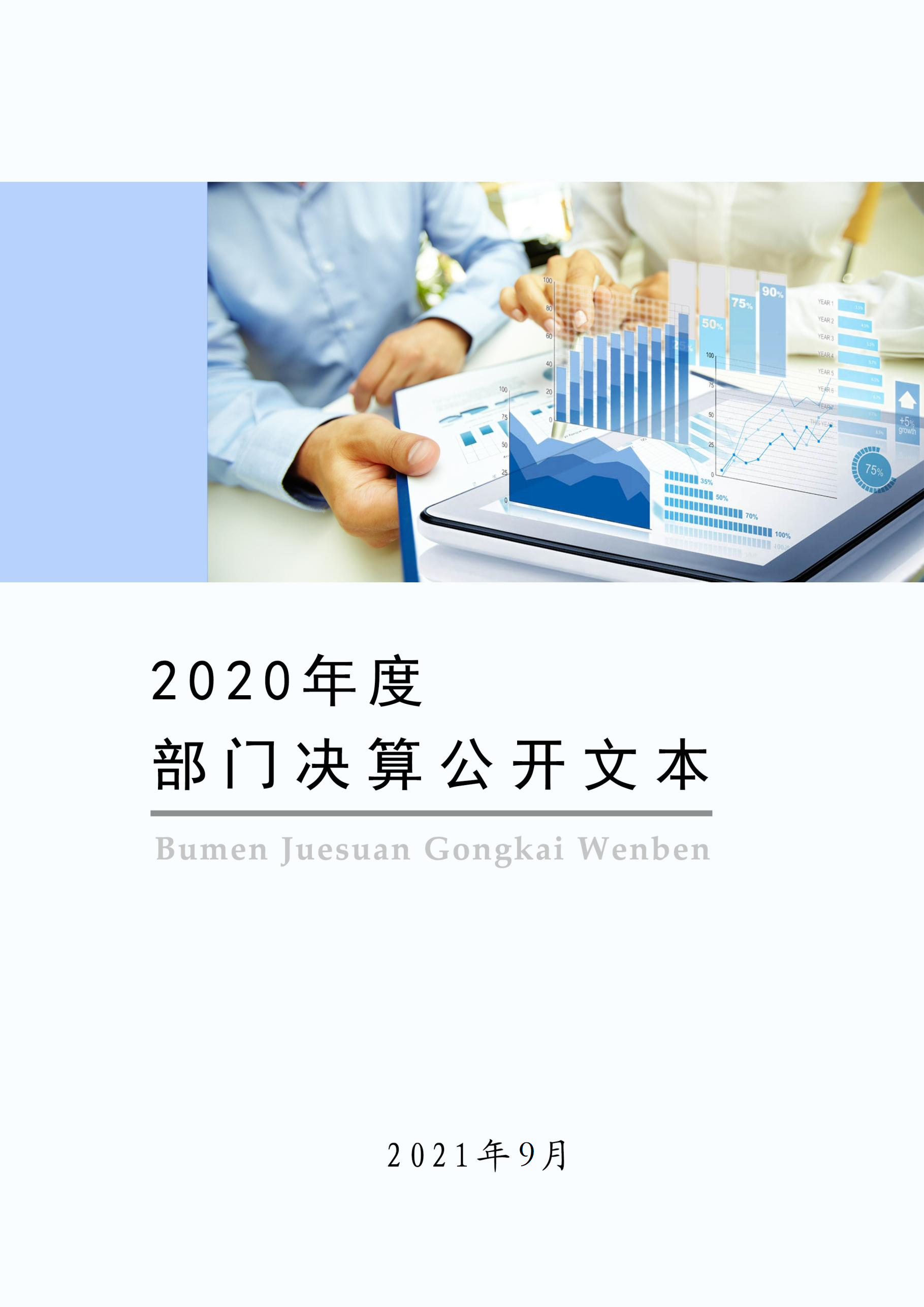 满城区文化广电和旅游局2020年度部门决算公开文本二〇二一年九月目    录第一部分   部门概况一、部门职责二、机构设置第二部分2020年部门决算情况说明一、收入支出决算总体情况说明二、收入决算情况说明三、支出决算情况说明四、财政拨款收入支出决算总体情况说明五、一般公共预算“三公” 经费支出决算情况说明六、预算绩效情况说明七、机关运行经费情况八、政府采购情况九、国有资产占用情况十、其他需要说明的情况第三部分   名词解释第四部分 2020年度部门决算报表一、部门职责保定市满城区文化广电和旅游局为区政府工作部门，机构规格为正科级。根据满办字（2019）18号关于《保定市满城区文化广电和旅游局职能配置、内设机构和人员编制规定》的通知要求，保定市满城区文化广电和旅游局主要职责是：贯彻落实党中央关于文化、广播电视、旅游和文物工作的方针政策和省委、市委、区委的决策部署，坚持和加强党对文化、广播电视、旅游和文物工作的集中统一领导。拟定全区文化、广播电视、旅游、文物政策措施和规范性文件并组织实施，负责本部门依法行政工作。（三）拟订全区文化和旅游事业、文化和旅游产业、广播电视领域事业、文物保护事业发展规划并组织实施，推进文化、广播电视、旅游、文物融合发展，推进文化、广播电视、旅游、文物领域体制机制改革。（四）管理全区重大文化、广播电视和旅游活动，指导全区重点文化、诗词之乡、广播电视和旅游设施建设，组织满城文化、广播电视和旅游整体形象推广，促进文化产业和旅游产业对外合作和市场推广，制定全区文化、旅游市场开发营销战略并组织实施，指导、推进全域旅游。（五）指导、管理全区文艺事业。推动艺术创作生产，扶持体现社会主义核心价值观、具有导向性代表性示范性的文艺作品，推动全区各门类艺术、各艺术品种发展，推动中华优秀传统文化和满城文化传承发展。（六）负责全区公共文化、广播电视、旅游事业发展。推进全区公共文化服务体系建设和旅游、文物公共服务体系建设，深入实施文化和旅游惠民工程，统筹推进全区基本公共文化、广播电视和旅游服务标准化、均等化。（七）指导、推进全区文化、广播电视和旅游科技创新发展，推进文化、广播电视和旅游行业信息化、标准化建设。（八）组织实施广播电视节目评价工作。监督管理、审查广播电视和网络视听节目内容及质量，指导、监管广播电视广告播放。指导、监督实施行业技术标准，负责对广播电视节目传输覆盖、监测和安全播出监督管理，指导、推进应急广播体系建设。负责对全区各类广播电视机构进行业务指导和行业监管，会同有关部门对全区网络视听节目服务机构进行管理，推进广播电视与新媒体新技术新业态融合发展。  （九）负责全区非物质文化遗产保护，推动非物质文化遗产的传承、保护、普及、弘扬和振兴。（十）统筹规划全区文化产业、广播电视产业、旅游产业、文物保护与利用及相关产业。组织实施文化、旅游和文物资源普查、挖掘、保护和开发利用工作，促进文化产业、广播电视产业、旅游产业、文物保护与利用及相关产业融合发展。（十一）指导全区文化、广播电视和旅游市场发展。对文化、广播电视和旅游市场经营进行行业监管，推进全区文化、广播电视和旅游行业信用体系建设，依法规范文化、广播电视和旅游市场。（十二）统筹全区文化、广播电视、旅游、文物综合执法，组织查处全区性、跨区域文化、广播电视、旅游、文物等市场违法行为，检查督办大案要案，维护市场秩序。（十三）指导和管理全区文物保护利用与考古工作。组织管理基本建设涉及文物的保护抢救、考古发掘和开发利用相关工作。协调、指导和监督全区文物安全工作，履行文物行政督察职责，协同相关部门负责历史文化遗迹申报和监督管理工作。指导和监督社会文物管理工作。（十四）承担全区文化、广播电视和旅游行业安全综合协调和监督管理工作，负责全区文化、广播电视和旅游行业突发应急事件的处理工作。（十五）负责管理全区文化、广播电视和旅游对外 及对港澳台合作、交流、宣传、推广工作。     （十六）完成区委、区政府交办的其他任务。二、机构设置从决算编报单位构成看，纳入2020年度本部门决算汇编范围的独立核算单位（以下简称“单位”）共  1个，具体情况如下：一、收入支出决算总体情况说明本部门2020年度收、支总计（含结转和结余）5292.10万元。与2019年度决算相比，收支各减少4359.30万元，下降45.16%，主要原因是专项资金减少。二、收入决算情况说明本部门2020年度本年收入合计5292.10万元，其中：财政拨款收入5292.10万元，占100%；事业收入0万元，占0%；经营收入0万元，占0%；其他收入0万元，占0%。三、支出决算情况说明本部门2020年度本年支出合计5292.10万元，其中：基本支出1212.42万元，占22.91%；项目支出4079.68万元，占77.09%；经营支出0万元，占0%。四、财政拨款收入支出决算总体情况说明（一）财政拨款收支与2019年度决算对比情况本部门2020年度财政拨款收支均为一般公共预算财政拨款，其中本年收入5292.10万元,比2019年度减少4359.30万元，降低45.16%，主要是专项资金减少；本年支出5292.10万元，减少4359.30万元，降低45.16%，主要是专项资金减少。（二）财政拨款收支与年初预算数对比情况本部门2020年度一般公共预算财政拨款收入5292.10万元，完成年初预算的518.30%,比年初预算增加4271.08万元，决算数大于预算数主要原因是增加了专项资金的支出；本年支出5292.10万元，完成年初预算的518.30%,比年初预算增加4271.08万元，决算数大于预算数主要原因是专项资金支出增加。财政拨款支出决算结构情况。2020 年度财政拨款支出5292.10万元，主要用于以下方面文化旅游与传媒支出5083.64万元；占96.06%，社会保障和就业（类）支出127.05万元，占2.40%；住房保障支出49.19万元，占 0.93%;卫生与健康支出32.22万元，占0.61%。（四）一般公共预算基本支出决算情况说明2020 年度财政拨款基本支出1212.42万元，其中：人员经费 1187.95万元，主要包括基本工资、津贴补贴、奖金、绩效工资、机关事业单位基本养老保险缴费、职业年金缴费、职工基本医疗保险缴费、住房公积金、其他工资福利支出、抚恤金；公用经费 24.46万元，主要包括办公费、印刷费、咨询费、水费、电费、邮电费、租赁费、公务用车运行维护费。五、一般公共预算“三公” 经费支出决算情况说明（一）“三公”经费财政拨款支出决算总体情况说明本部门2020年度“三公”经费财政拨款支出预算为7.50万元，支出决算为6.80万元，完成预算的90.66%,较预算减少0.70万元，降低9.33%，主要是厉行节约，压缩三公经费支出；较2019年度增加0.22万元，增长3.23%，主要是旅游文化市场督查及安全生产检查用车增加。（二）“三公”经费财政拨款支出决算具体情况说明1.因公出国（境）费。本部门2020年因公出国（境）费支出0万元，较年初预算持平。因公出国（境）团组0个、共0人、参加其他单位组织的因公出国（境）团组0个、共0人/无本单位组织的出国（境）团组。因公出国（境）费支出较预算持平主要是无因公出国费用；较上年持平，主要是无因公出国费用。2.公务用车购置及运行维护费。本部门2020年公务用车购置及运行维护费支出6.80万元，完成预算的90.66%，较预算减少0.70万元，降低9.33%,主要是厉行节约，压缩三公经费支出；较上年增加0.22万元，增长3.34%，主要是旅游文化市场督查及安全生产检查用车增加，相应的公务用车费用增加。其中：公务用车购置费支出：本部门2020年度公务用车购置量0辆，发生“公务用车购置”经费支出0万元。未发生公务用车购置经费支出。较年初预算持平，叫上年决算持平。公务用车运行维护费支出：本部门2020年度单位公务用车保有量3辆,发生运行维护费支出6.80万元，。公车运行维护费支出较预算减少0.7万元，降低9.33%,主要是厉行节约，压缩三公经费支出；较上年增加0.22万元，增长3.23%，主要是旅游文化市场督查及安全生产检查用车增加。公务接待费。本部门2020年公务接待费支出0万元，与年初预算持平。发生公务接待共0批次、0人次。较上年度决算持平，主要是未发生公务接待费用。六、预算绩效情况说明（一）预算绩效管理工作开展情况。根据预算绩效管理要求，本部门组织对2020年度项目支出全面开展绩效自评，其中，二级项目2个，共涉及资金127.06万元，组织对2020年中央补助地方美术馆、公共图书馆、文化馆（站）免费开放补助资金及2020年中央补助地方公共文化服务体系建设专项资金开展了部门评价，涉及一般公共预算支出127.06万元。我单位根据单位实际和工作需要，确定部门预算项目和预算额度，清晰描述预算项目开支范围和内容，确定预算项目的绩效目标。在预算执行过程中，按时间和进度的绩效管理目标要求，合理安排资金的使用，保证了各项工作的顺利进行，较好的实现了预算项目绩效目标。（二） 部门决算中项目绩效自评结果。本部门在今年部门决算公开中反映2020年中央补助地方美术馆、公共图书馆、文化馆（站）免费开放补助资金及2020年中央补助地方公共文化服务体系建设专项资金等2个项目绩效自评结果。绩效自评表附后：2020年中央补助地方公共图书馆、文化馆（站）免费开放补助资金绩效自评表2020年中央补助地方公共文化服务体系建设专项资金绩效自评表2020年中央补助地方美术馆、公共图书馆、文化馆（站）免费开放补助资金全年预算数为47.5万元，执行数为47.5万元，完成预算的100%；2020年中央补助地方公共文化服务体系建设专项资金全年预算数为79.56万元，执行数为64.26万元，完成预算的81.00%。项目绩效目标完成情况：(1).项目资金到位情况分析。2020年，县财政将127.06万资金下达到位，专项资金到位率100%。项目资金执行情况分析。上级资金到位后，县财政及时将资金下拨，专项资金高效运行,发挥资金使用效益，无截留、挪用项目资金行为。2020年中央补助地方公共文化服务体系建设专项资金严格按照《中央补助地方公共文化服务体系建设专项资金管理暂行办法》(财教〔2015〕527号)规定，加强资金管理，提高资金使用效益，并按照《中共中央国务院关于全面实施预算绩效管理的意见》的要求,完善绩效目标管理，做好绩效运行监控个绩效评价，确保资金规范使用。通过公共文化服务体系建设的完善和提升，不断提高公共文化服务水平，营造了良好的农村文化活动氛围，保障了基层群众基本文化权益，群众满意度逐年提升。（三）财政评价项目绩效评价结果2020年度无财政评价项目绩效七、机关运行经费情况本部门2020年度机关运行经费支出6.80万元，比2019年度增加0.22万元，增长3.34%。主要原因是旅游文化市场督查及安全生产检查用车增加，相应的公务用车费用增加政府采购情况本部门2020年度政府采购支出总额47.80万元，从采购类型来看，政府采购货物支出0 万元、政府采购工程支出0万元、政府采购服务支出47.8万元。授予中小企业合同金47.80万元，占政府采购支出总额的100%，其中授予小微企业合同金额0万元，占政府采购支出总额的0%。九、国有资产占用情况截至2020年12月31日，本部门共有车辆3辆，主要是应急保障用车1辆，执法执勤用车2辆。单位价值50万元以上通用设备0台（套），与上年持平，单位价值100万元以上专用设备0台（套）与上年持平。十、其他需要说明的情况1. 本部门2020年度未发生政府性基金预算财政拨款、国有资本经营预算财政拨款收支及结转结余情况，故Z09表、Z11表以空表列示。2. 由于决算公开表格中金额数值应当保留两位小数，公开数据为四舍五入计算结果，个别数据合计项与分项之和存在小数点后差额，特此说明。（一）财政拨款收入：本年度从本级财政部门取得的财政拨款，包括一般公共预算财政拨款和政府性基金预算财政拨款。（二）事业收入：指事业单位开展专业业务活动及辅助活动所取得的收入。（三）其他收入：指除上述“财政拨款收入”“事业收入”“经营收入”等以外的收入。（四）年初结转和结余：指以前年度尚未完成、结转到本年仍按原规定用途继续使用的资金，或项目已完成等产生的结余资金。（五）结余分配：指事业单位按照事业单位会计制度的规定从非财政补助结余中分配的事业基金和职工福利基金等。（六）年末结转和结余：指单位按有关规定结转到下年或以后年度继续使用的资金，或项目已完成等产生的结余资金。（七）基本支出：填列单位为保障机构正常运转、完成日常工作任务而发生的各项支出。（八）项目支出：填列单位为完成特定的行政工作任务或事业发展目标，在基本支出之外发生的各项支出（九）基本建设支出：填列由本级发展与改革部门集中安排的用于购置固定资产、战略性和应急性储备、土地和无形资产，以及购建基础设施、大型修缮所发生的一般公共预算财政拨款支出和政府性基金预算财政拨款支出，不包括财政专户管理资金以及各类拼盘自筹资金等。（十）其他资本性支出：填列由各级非发展与改革部门集中安排的用于购置固定资产、战备性和应急性储备、土地和无形资产，以及购建基础设施、大型修缮和财政支持企业更新改造所发生的支出。（十一）“三公”经费：指部门用财政拨款安排的因公出国（境）费、公务用车购置及运行费和公务接待费。其中，因公出国（境）费反映单位公务出国（境）的国际旅费、国外城市间交通费、住宿费、伙食费、培训费、公杂费等支出；公务用车购置及运行费反映单位公务用车购置支出（含车辆购置税、牌照费）及按规定保留的公务用车燃料费、维修费、过桥过路费、保险费、安全奖励费用等支出；公务接待费反映单位按规定开支的各类公务接待（含外宾接待）支出。（十二）其他交通费用：填列单位除公务用车运行维护费以外的其他交通费用。如公务交通补贴、租车费用、出租车费用，飞机、船舶等燃料费、维修费、保险费等。（十三）公务用车购置：填列单位公务用车车辆购置支出（含车辆购置税、牌照费）。（十四）其他交通工具购置：填列单位除公务用车外的其他各类交通工具（如船舶、飞机等）购置支出（含车辆购置税、牌照费）。（十五）机关运行经费：指为保障行政单位（包括参照公务员法管理的事业单位）运行用于购买货物和服务的各项资金，包括办公及印刷费、邮电费、差旅费、会议费、福利费、日常维修费、专用材料以及一般设备购置费、办公用房水电费、办公用房取暖费、办公用房物业管理费、公务用车运行维护费以及其他费用。（十六）经费形式:按照经费来源，可分为财政拨款、财政性资金基本保证、财政性资金定额或定项补助、财政性资金零补助四类。注：本表反映部门本年度“三公”经费支出预决算情况。其中：预算数为“三公”经费全年预算数，反映按规定程序调整后的预算数；决算数是包括当年一般公共预算财政拨款和以前年度结转资金安排的实际支出。											注：本表反映部门本年度政府性基金预算财政拨款收入、支出及结转结余情况。本部门本年度无相关支出情况，按要求以空表列示。注：本表反映部门本年度国有资本经营预算财政拨款收入、支出及结转结余情况。本部门本年度无相关支出情况，按要求以空表列示。序号单位名称单位基本性质经费形式1保定市满城区文化广电和旅游局(本级)行政单位财政拨款23注：1、单位基本性质分为行政单位、参公事业单位、财政补助事业单位、经费自理事业单位四类。2、经费形式分为财政拨款、财政性资金基本保证、财政性资金定额或定项补助、财政性资金零补助四类。注：1、单位基本性质分为行政单位、参公事业单位、财政补助事业单位、经费自理事业单位四类。2、经费形式分为财政拨款、财政性资金基本保证、财政性资金定额或定项补助、财政性资金零补助四类。注：1、单位基本性质分为行政单位、参公事业单位、财政补助事业单位、经费自理事业单位四类。2、经费形式分为财政拨款、财政性资金基本保证、财政性资金定额或定项补助、财政性资金零补助四类。注：1、单位基本性质分为行政单位、参公事业单位、财政补助事业单位、经费自理事业单位四类。2、经费形式分为财政拨款、财政性资金基本保证、财政性资金定额或定项补助、财政性资金零补助四类。专项名称专项名称专项名称2020年中央补助地方公共图书馆、文化馆（站）免费开放补助资金2020年中央补助地方公共图书馆、文化馆（站）免费开放补助资金2020年中央补助地方公共图书馆、文化馆（站）免费开放补助资金2020年中央补助地方公共图书馆、文化馆（站）免费开放补助资金2020年中央补助地方公共图书馆、文化馆（站）免费开放补助资金中央主管部门中央主管部门中央主管部门文化和旅游部文化和旅游部省级财政部门省级财政部门河北省财政厅省级主管部门省级主管部门省级主管部门河北省文化和旅游厅河北省文化和旅游厅实施单位实施单位保定市满城区文旅局资金情况（万元）资金情况（万元）资金情况（万元）年度资金总额年度资金总额47.547.547.5资金情况（万元）资金情况（万元）资金情况（万元）其中：财政资金其中：财政资金47.547.547.5资金情况（万元）资金情况（万元）资金情况（万元）其他资金其他资金年度总体目标保定市满城区图书馆、文化馆、乡镇文化站，全部免费向社会公众开展基本公共文化服务。保定市满城区图书馆、文化馆、乡镇文化站，全部免费向社会公众开展基本公共文化服务。保定市满城区图书馆、文化馆、乡镇文化站，全部免费向社会公众开展基本公共文化服务。保定市满城区图书馆、文化馆、乡镇文化站，全部免费向社会公众开展基本公共文化服务。保定市满城区图书馆、文化馆、乡镇文化站，全部免费向社会公众开展基本公共文化服务。保定市满城区图书馆、文化馆、乡镇文化站，全部免费向社会公众开展基本公共文化服务。保定市满城区图书馆、文化馆、乡镇文化站，全部免费向社会公众开展基本公共文化服务。绩效指标一级指标二级指标二级指标三级指标三级指标指标值指标值绩效指标产出指标数量指标数量指标补助资金到位率补助资金到位率=100%=100%绩效指标产出指标质量指标质量指标举办文化活动较上年增长率举办文化活动较上年增长率≧5%≧5%绩效指标效果指标可持续影响指标可持续影响指标免费开放文化场馆（站）正常运转免费开放文化场馆（站）正常运转≧95%≧95%绩效指标效果指标社会效益指标社会效益指标免费开放服务水平稳步提升免费开放服务水平稳步提升长期长期绩效指标满意度指标服务对象满意度指标服务对象满意度指标受益群众对免费开放场馆（站）服务的满意度受益群众对免费开放场馆（站）服务的满意度满意度≧90%满意度≧90%专项名称专项名称专项名称2020年中央补助地方公共文化服务体系建设专项资金2020年中央补助地方公共文化服务体系建设专项资金2020年中央补助地方公共文化服务体系建设专项资金2020年中央补助地方公共文化服务体系建设专项资金2020年中央补助地方公共文化服务体系建设专项资金中央主管部门中央主管部门中央主管部门文化和旅游部等文化和旅游部等省级财政部门省级财政部门河北省财政厅省级主管部门省级主管部门省级主管部门河北省文化和旅游厅等河北省文化和旅游厅等实施单位实施单位保定市满城区文旅局资金情况（万元）资金情况（万元）资金情况（万元）年度资金总额年度资金总额79.5679.5679.56资金情况（万元）资金情况（万元）资金情况（万元）其中：财政资金其中：财政资金79.5679.5679.56资金情况（万元）资金情况（万元）资金情况（万元）其他资金其他资金年度总体目标引导和支持满城区提供基本文化服务项目，改善基础公共文化设施条件，加强基层公共文化服务人才建设，加快构建现代公共文化服务体系，促进基本公共文化服务标准化、均等化。保障广大群众基本文化权益。引导和支持满城区提供基本文化服务项目，改善基础公共文化设施条件，加强基层公共文化服务人才建设，加快构建现代公共文化服务体系，促进基本公共文化服务标准化、均等化。保障广大群众基本文化权益。引导和支持满城区提供基本文化服务项目，改善基础公共文化设施条件，加强基层公共文化服务人才建设，加快构建现代公共文化服务体系，促进基本公共文化服务标准化、均等化。保障广大群众基本文化权益。引导和支持满城区提供基本文化服务项目，改善基础公共文化设施条件，加强基层公共文化服务人才建设，加快构建现代公共文化服务体系，促进基本公共文化服务标准化、均等化。保障广大群众基本文化权益。引导和支持满城区提供基本文化服务项目，改善基础公共文化设施条件，加强基层公共文化服务人才建设，加快构建现代公共文化服务体系，促进基本公共文化服务标准化、均等化。保障广大群众基本文化权益。引导和支持满城区提供基本文化服务项目，改善基础公共文化设施条件，加强基层公共文化服务人才建设，加快构建现代公共文化服务体系，促进基本公共文化服务标准化、均等化。保障广大群众基本文化权益。引导和支持满城区提供基本文化服务项目，改善基础公共文化设施条件，加强基层公共文化服务人才建设，加快构建现代公共文化服务体系，促进基本公共文化服务标准化、均等化。保障广大群众基本文化权益。绩效指标一级指标二级指标二级指标三级指标三级指标指标值指标值绩效指标产出指标数量指标数量指标平均每个农家书屋更新快种类平均每个农家书屋更新快种类60种60种绩效指标产出指标质量指标质量指标全年乡镇和村文化专兼职人员集中培训次数全年乡镇和村文化专兼职人员集中培训次数10次10次绩效指标效果指标社会效益指标社会效益指标基本公共文化服务水平基本公共文化服务水平稳步提升稳步提升绩效指标满意度指标服务对象满意度指标服务对象满意度指标群众对国家基本公共文化服务满意度群众对国家基本公共文化服务满意度满意度≧90%满意度≧90%收入支出决算总表收入支出决算总表收入支出决算总表收入支出决算总表收入支出决算总表收入支出决算总表公开01表公开01表公开01表部门：金额单位：万元金额单位：万元金额单位：万元收入收入收入支出支出支出项目行次金额项目行次金额栏次1栏次2一、一般公共预算财政拨款收入15292.10　一、一般公共服务支出29二、政府性基金预算财政拨款收入2二、外交支出30三、上级补助收入3三、国防支出31四、事业收入4四、公共安全支出32五、经营收入5五、教育支出33六、附属单位上缴收入6六、科学技术支出34七、其他收入7七、文化旅游体育与传媒支出355083.64　8八、社会保障和就业支出36127.05　9九、卫生健康支出3732.22　10十、节能环保支出3811十一、城乡社区支出3912十二、农林水支出4013十三、交通运输支出4114十四、资源勘探信息等支出4215十五、商业服务业等支出4316十六、金融支出4417十七、援助其他地区支出4518十八、自然资源海洋气象等支出4619十九、住房保障支出4749.19　20二十、粮油物资储备支出4821二十一、灾害防治及应急管理支出4922二十二、其他支出5023二十四、债务付息支出51本年收入合计245292.10　本年支出合计525292.10　用事业基金弥补收支差额25结余分配53年初结转和结余26年末结转和结余542755总计285292.10总计565292.10　注：本表反映部门本年度的总收支和年末结转结余情况。注：本表反映部门本年度的总收支和年末结转结余情况。注：本表反映部门本年度的总收支和年末结转结余情况。注：本表反映部门本年度的总收支和年末结转结余情况。注：本表反映部门本年度的总收支和年末结转结余情况。注：本表反映部门本年度的总收支和年末结转结余情况。收入决算表收入决算表收入决算表收入决算表收入决算表收入决算表收入决算表收入决算表收入决算表收入决算表收入决算表公开02表公开02表部门：金额单位：万元金额单位：万元金额单位：万元项目项目项目项目本年收入合计财政拨款收入上级补助收入事业收入经营收入附属单位上缴收入其他收入功能分类科目编码功能分类科目编码功能分类科目编码科目名称本年收入合计财政拨款收入上级补助收入事业收入经营收入附属单位上缴收入其他收入功能分类科目编码功能分类科目编码功能分类科目编码科目名称本年收入合计财政拨款收入上级补助收入事业收入经营收入附属单位上缴收入其他收入功能分类科目编码功能分类科目编码功能分类科目编码科目名称本年收入合计财政拨款收入上级补助收入事业收入经营收入附属单位上缴收入其他收入栏次栏次栏次栏次1234567合计合计合计合计5292.105292.10207207207文化旅游体育和传媒支出5083.645083.64207012070120701文化和旅游4890.084890.08207010120701012070101行政运行621.43621.43207010420701042070104图书馆10.0010.00207011220701122070112文化和旅游市场管理21.7321.73207019920701992070199其他文化和旅游支出4236.914236.91207082070820708广播电视20.0020.00207080420708042070804广播20.0020.00207992079920799其他文化旅游体育与传媒支出173.56173.56207999920799992079999其他文化旅游体育与传媒支出173.56173.56208208208社会保障和就业支出127.05127.05208052080520805行政事业单位养老支出127.05127.05208050520805052080505机关事业单位基本养老保险缴费支出94.6394.63208050620805062080506机关事业单位职业年金缴费支出32.4232.42210210210卫生健康支出32.2232.22210112101121011行政事业单位医疗32.2232.22210110121011012101101行政单位医疗32.2232.22221221221住房保障支出49.1949.19221022210222102住房改革支出49.1949.19221020122102012210201住房公积金49.1949.19注：本表反映部门本年度取得的各项收入情况。注：本表反映部门本年度取得的各项收入情况。注：本表反映部门本年度取得的各项收入情况。注：本表反映部门本年度取得的各项收入情况。注：本表反映部门本年度取得的各项收入情况。注：本表反映部门本年度取得的各项收入情况。注：本表反映部门本年度取得的各项收入情况。注：本表反映部门本年度取得的各项收入情况。注：本表反映部门本年度取得的各项收入情况。注：本表反映部门本年度取得的各项收入情况。注：本表反映部门本年度取得的各项收入情况。支出决算表支出决算表支出决算表支出决算表支出决算表支出决算表支出决算表支出决算表支出决算表支出决算表公开03表部门：金额单位：万元金额单位：万元项目项目项目项目本年支出合计基本支出项目支出上缴上级支出经营支出对附属单位补助支出功能分类科目编码功能分类科目编码功能分类科目编码科目名称本年支出合计基本支出项目支出上缴上级支出经营支出对附属单位补助支出功能分类科目编码功能分类科目编码功能分类科目编码科目名称本年支出合计基本支出项目支出上缴上级支出经营支出对附属单位补助支出功能分类科目编码功能分类科目编码功能分类科目编码科目名称本年支出合计基本支出项目支出上缴上级支出经营支出对附属单位补助支出栏次栏次栏次栏次123456合计合计合计合计5292.101212.424079.68207207207文化旅游体育和传媒支出5083.641003.964079.68207012070120701文化和旅游4890.081003.963886.12207010120701012070101行政运行621.43621.43207010420701042070104图书馆10.0010.00207011220701122070112文化和旅游市场管理21.7321.73207019920701992070199其他文化和旅游支出4236.91360.793876.12207082070820708广播电视20.0020.00207080420708042070804广播20.0020.00207992079920799其他文化旅游体育与传媒支出173.56173.56207999920799992079999其他文化旅游体育与传媒支出173.56173.56208208208社会保障和就业支出127.05127.05208052080520805行政事业单位养老支出127.05127.05208050520805052080505机关事业单位基本养老保险缴费支出94.6394.63208050620805062080506机关事业单位职业年金缴费支出32.4232.42210210210卫生健康支出32.2232.22210112101121011行政事业单位医疗32.2232.22210110121011012101101行政单位医疗32.2232.22221221221住房保障支出49.1949.19221022210222102住房改革支出49.1949.19221020122102012210201住房公积金49.1949.19注：本表反映部门本年度各项支出情况。注：本表反映部门本年度各项支出情况。注：本表反映部门本年度各项支出情况。注：本表反映部门本年度各项支出情况。注：本表反映部门本年度各项支出情况。注：本表反映部门本年度各项支出情况。注：本表反映部门本年度各项支出情况。注：本表反映部门本年度各项支出情况。注：本表反映部门本年度各项支出情况。注：本表反映部门本年度各项支出情况。财政拨款收入支出决算总表财政拨款收入支出决算总表财政拨款收入支出决算总表财政拨款收入支出决算总表财政拨款收入支出决算总表财政拨款收入支出决算总表财政拨款收入支出决算总表一般公共预算财政拨款支出决算表一般公共预算财政拨款支出决算表一般公共预算财政拨款支出决算表一般公共预算财政拨款支出决算表一般公共预算财政拨款支出决算表一般公共预算财政拨款支出决算表一般公共预算财政拨款支出决算表一般公共预算财政拨款支出决算表公开05表公开05表公开05表部门：金额单位：万元金额单位：万元金额单位：万元项目项目项目项目本年支出本年支出本年支出本年支出功能分类科目编码功能分类科目编码功能分类科目编码科目名称小计基本支出项目支出项目支出功能分类科目编码功能分类科目编码功能分类科目编码科目名称小计基本支出项目支出项目支出功能分类科目编码功能分类科目编码功能分类科目编码科目名称小计基本支出项目支出项目支出栏次栏次栏次栏次1233合计合计合计合计5292.101212.424079.684079.68207207207文化旅游体育和传媒支出5083.641003.964079.684079.68207012070120701文化和旅游4890.081003.963886.123886.12207010120701012070101行政运行621.43621.43207010420701042070104图书馆10.0010.0010.00207011220701122070112文化和旅游市场管理21.7321.73207019920701992070199其他文化和旅游支出4236.91360.793876.123876.12207082070820708广播电视20.0020.0020.00207080420708042070804广播20.0020.0020.00207992079920799其他文化旅游体育与传媒支出173.56173.56173.56207999920799992079999其他文化旅游体育与传媒支出173.56173.56173.56208208208社会保障和就业支出127.05127.05208052080520805行政事业单位养老支出127.05127.05208050520805052080505机关事业单位基本养老保险缴费支出94.6394.63208050620805062080506机关事业单位职业年金缴费支出32.4232.42210210210卫生健康支出32.2232.22210112101121011行政事业单位医疗32.2232.22210110121011012101101行政单位医疗32.2232.22221221221住房保障支出49.1949.19221022210222102住房改革支出49.1949.19221020122102012210201住房公积金49.1949.19一般公共预算财政拨款基本支出决算表一般公共预算财政拨款基本支出决算表一般公共预算财政拨款基本支出决算表一般公共预算财政拨款基本支出决算表一般公共预算财政拨款基本支出决算表一般公共预算财政拨款基本支出决算表一般公共预算财政拨款基本支出决算表一般公共预算财政拨款基本支出决算表一般公共预算财政拨款基本支出决算表公开06表公开06表部门：金额单位：万元金额单位：万元人员经费人员经费人员经费公用经费公用经费公用经费公用经费公用经费公用经费科目编码科目名称决算数科目编码科目名称决算数科目编码科目名称决算数科目编码科目名称决算数科目编码科目名称决算数科目编码科目名称决算数301工资福利支出1182.26302商品和服务支出24.46307债务利息及费用支出30101  基本工资688.1130201  办公费8.6730701  国内债务付息30102  津贴补贴28.5530202  印刷费1.5030702  国外债务付息30103  奖金51.3530203  咨询费1.90310资本性支出30106  伙食补助费30204  手续费31001  房屋建筑物购建30107  绩效工资127.5930205  水费1.5031002  办公设备购置30108  机关事业单位基本养老保险缴费116.6130206  电费2.0031003  专用设备购置30109  职业年金缴费43.4130207  邮电费0.7231005  基础设施建设30110  职工基本医疗保险缴费40.4630208  取暖费31006  大型修缮30111  公务员医疗补助缴费30209  物业管理费31007  信息网络及软件购置更新30112  其他社会保障缴费30211  差旅费31008  物资储备30113  住房公积金49.1930212  因公出国（境）费用31009  土地补偿30114  医疗费30213  维修（护）费31010  安置补助30199  其他工资福利支出37.0030214  租赁费1.3831011  地上附着物和青苗补偿303对个人和家庭的补助5.6930215  会议费31012  拆迁补偿30301  离休费30216  培训费31013  公务用车购置30302  退休费  公务接待费31019  其他交通工具购置30303  退职（役）费30218  专用材料费31021  文物和陈列品购置30304  抚恤金5.6930224  被装购置费31022  无形资产购置30305  生活补助30225  专用燃料费31099  其他资本性支出30306  救济费30226  劳务费399其他支出30307  医疗费补助30227  委托业务费39906  赠与30308  助学金30228  工会经费39907  国家赔偿费用支出30309  奖励金30229  福利费39908对民间非营利组织和群众性自治组织补贴30310  个人农业生产补贴30231  公务用车运行维护费6.8039999  其他支出30399  其他对个人和家庭的补助30239  其他交通费用30240  税金及附加费用30299  其他商品和服务支出人员经费合计人员经费合计1187.95公用经费合计公用经费合计公用经费合计公用经费合计公用经费合计24.46一般公共预算财政拨款“三公”经费支出决算表一般公共预算财政拨款“三公”经费支出决算表一般公共预算财政拨款“三公”经费支出决算表一般公共预算财政拨款“三公”经费支出决算表一般公共预算财政拨款“三公”经费支出决算表一般公共预算财政拨款“三公”经费支出决算表公开07表部门：金额单位：万元预算数预算数预算数预算数预算数预算数合计因公出国（境）费公务用车购置及运行费公务用车购置及运行费公务用车购置及运行费公务接待费合计因公出国（境）费小计公务用车购置费公务用车运行费公务接待费1234567.507.507.50决算数决算数决算数决算数决算数决算数合计因公出国（境）费公务用车购置及运行费公务用车购置及运行费公务用车购置及运行费公务接待费合计因公出国（境）费小计公务用车购置费公务用车运行费公务接待费7891011126.806.806.80政府性基金预算财政拨款收入支出决算表政府性基金预算财政拨款收入支出决算表政府性基金预算财政拨款收入支出决算表政府性基金预算财政拨款收入支出决算表政府性基金预算财政拨款收入支出决算表政府性基金预算财政拨款收入支出决算表政府性基金预算财政拨款收入支出决算表政府性基金预算财政拨款收入支出决算表政府性基金预算财政拨款收入支出决算表政府性基金预算财政拨款收入支出决算表公开08表公开08表部门：金额单位：万元金额单位：万元项目项目项目项目年初结转和结余本年收入本年支出本年支出本年支出年末结转和结余功能分类科目编码功能分类科目编码功能分类科目编码科目名称年初结转和结余本年收入小计基本支出项目支出年末结转和结余功能分类科目编码功能分类科目编码功能分类科目编码科目名称年初结转和结余本年收入小计基本支出项目支出年末结转和结余功能分类科目编码功能分类科目编码功能分类科目编码科目名称年初结转和结余本年收入小计基本支出项目支出年末结转和结余栏次栏次栏次栏次123456合计合计合计合计国有资本经营预算财政拨款支出决算表国有资本经营预算财政拨款支出决算表国有资本经营预算财政拨款支出决算表国有资本经营预算财政拨款支出决算表国有资本经营预算财政拨款支出决算表国有资本经营预算财政拨款支出决算表国有资本经营预算财政拨款支出决算表国有资本经营预算财政拨款支出决算表公开09表金额单位：万元公开09表金额单位：万元公开09表金额单位：万元公开09表金额单位：万元部门：公开09表金额单位：万元公开09表金额单位：万元公开09表金额单位：万元公开09表金额单位：万元科目科目科目科目本年支出本年支出本年支出本年支出功能分类科目编码功能分类科目编码科目名称科目名称小计小计基本支出项目支出栏次栏次栏次栏次1123合计合计合计合计